附件12023信创“大比武”民航业务支撑技术创新应用赛道参赛说明一、活动题目方向及相关内容二、组织机构（一）指导单位天津市工业和信息化局北京航空航天大学北京理工大学中国电子工业标准化技术协会信息技术应用创新工作委员会（二）主办单位天津滨海高新技术产业开发区管理委员会中国民航大学中国民航信息集团有限公司天津市信息技术应用创新协会三、活动奖项设置一等奖：1个   奖金5万元二等奖：5个   奖金3万元三等奖：10个  奖金1万元四、活动流程及评比方式1.活动流程：三个方向均采用线上+线下相结合的方式，主要分为以下几个阶段：报名阶段：7月底-8月中上旬；活动说明会：8月中旬；选拔阶段：8月中旬-9月底；总决赛：10月中旬;总结大会：10月底。（具体时间以实际安排为准）2.评比方式：专家评审。（具体内容以活动说明会为准）五、参与范围支持高校、科研院所、平台、企业等参与，以及由各单位自发组建的10人以下团队联合参与。六、报名方式1.报名时间：2023年7月27日-2023年8月20日；2.报名网址：网站二维码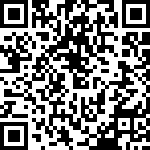 http://tht.gov.cn/contents/3940/125849.html3.咨询联系人：付  壮 18630403064赵静荣 18894009685题目内容概述（一）系统研发方向（一）系统研发方向民航重要活动抵离信息采集系统研发参与单位需重构一套基于特定环境的抵离信息采集模块（抵离服务保障平台的重要模块），需开发实现参会人员信息录入、抵离信息使用、抵离信息管理等主要功能，并最终部署在活动主办单位指定的云环境上。（二）场景适配方向（二）场景适配方向民航大语言模型训练系统适配参与单位实现模型向指定GPU服务器的迁移适配。统一使用开源模型LLaMA以及活动主办单位提供的行业数据集，完成模型预训练任务，达到活动要求。（三）解决方案方向（三）解决方案方向聚焦民航安全、航空服务、现代化民航治理参与单位围绕民航安全、服务、现代化民航治理等内容提供已经完成开发且可运行的平台、系统、工具等方案作品，提交作品需具有自主知识产权、以指定处理器（CPU）为底座、完成适配测试等。